В Казахстане большинство больных туберкулезом (ТБ), в том числе небациллярных, госпитализируются в стационар с момента постановки диагноза и до окончания интенсивной фазы лечения. Длительность госпитализации варьирует от двух до четырех месяцев в случае чувствительного ТБ и от шести до двенадцати месяцев - в случае туберкулеза с множественной лекарственной устойчивостью (ТБ-МЛУ). Длительное пребывание в стационаре требует значительных финансовых средств  из бюджета Казахстана, выделяемого на финансирование противотуберкулёзной программы, при том, что такой длительный период госпитализации не отвечает рекомендациям ВОЗ и другим международным стандартам лечения. Более того, такое лечение зачастую оказывает негативное социальное, психологическое и эмоциональное влияние на больных ТБ и их семьи, подвергая их риску заражения штаммами более тяжелых форм ТБ. Такая практика организации лечения без надобности отрывает больных ТБ от рабочих мест на месяцы, что часто приводит к неблагоприятным к губительным экономическим последствиям для семьи и общества. В мае 2011 г. проект TB CARE I, финансируемый Агентством США по международному развитию (USAID), пилотировал внедрение полного (расширенного) амбулаторного лечения больных ТБ в Акмолинской области РК. Опираясь на рекомендации ВОЗ, проект способствовал внедрению альтернативы к для длительной госпитализации: краткосрочную госпитализацию с последующим переводом на амбулаторное лечение,  лечение на дому, проведение непосредственно контролируемого лечения на базе амбулаторного отделения противотуберкулезного учреждения, а также оказание психосоциальной поддержки. Впервые в истории Казахстана проект внедрил в практику амбулаторных учреждений расширенное амбулаторное лечение небациллярных больных. и, предоставил  пациентам возможность получать лечение амбулаторно, находясь  в комфортных домашних условиях,  что снизило уровень затрат как для ТБ программы, так и для семейного бюджета и общества. На базе Акмолинского областного противотуберкулезного диспансера создан учебный центр для специалистов ТБ службы без отрыва от трудовой деятельности, что позволит им эффективно внедрять новые амбулаторные подходы  к лечению по всей области.При поддержке Национальной ТБ программы Казахстана, модель полного (расширенного) амбулаторного лечения туберкулеза постепенно получила распространение на территории всей  Акмолинской области. Данная модель внедрена большинством учреждений ТБ службы и первичной медицинской помощи на областном, районном и сельском уровнях. Внедрение лечения на дому и услуг амбулаторной клиники пошло на пользу больным ТБ. Благодаря этим инновациям в настоящее время  снизилось число случаев прерывания ежедневного приема препаратов и, что самое важное, нет  ни одного случая отрыва от лечения. «Благодаря возможности получать лечение амбулаторно, я вернулся к своей семье, учебе и друзьям», рассказывает Олжас Т., 16-летний студент колледжа. Его словам вторит Наташа К., молодая мама, заболевшая ТБ-МЛУ, имея на руках годовалого малыша: «Возможность получать лечение амбулаторно в поликлинике г. Кокшетау было жизненно-важным для меня, так.как позволило мне находиться рядом с моим ребенком».В 2012 г. при поддержке USAID в Акмолинской области было взято  на амбулаторное лечение 32% больных ТБ МЛУ по сравнению с 10% в 2011 г. Данный подход привел к сокращению количества коек – 70 взрослых и 20 детских – в районных ТБ учреждениях, что позволило существенно снизить расходы на борьбу с ТБ и использовать сэкономленные средства более эффективно. По предварительным оценкам, расходы на модель амбулаторного лечения как больных ТБ, так и ТБ МЛУ, требует в 3 раза меньше средств по сравнению с лечением посредством госпитализации.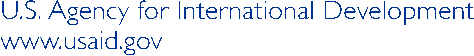 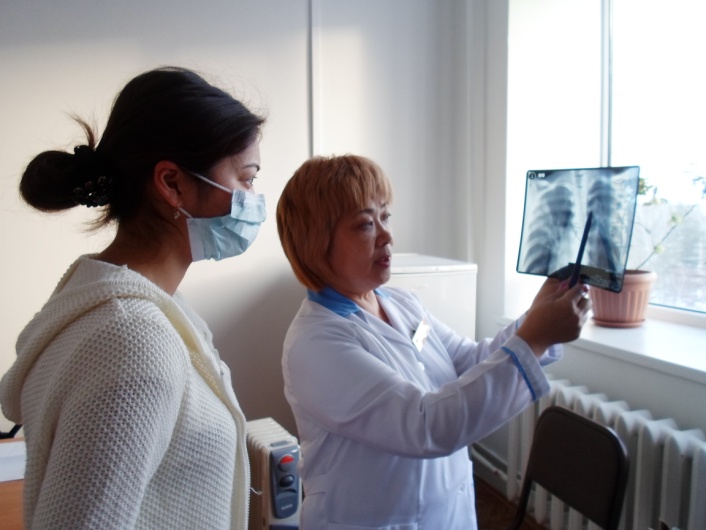 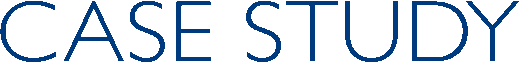 